ПОЛОЖЕНИЕо проведении Второго Всероссийского фестиваля-конкурса детского и молодёжного творчества «СИЛА ИСКУССТВА»«Включи СВОЙ ТАЛАНТ на полную мощность!»1.ОБЩИЕ ПОЛОЖЕНИЯ1.1. Всероссийский фестиваль-конкурс детского и молодёжного творчества коллективов и солистов различных жанров и направлений проводится ООО «Достояние Сибири» г. Новосибирск при содействии и информационной поддержке Департамента культуры, спорта и молодежной политики мэрии г. Новосибирска, Управления молодежной политики Министерства региональной политики Новосибирской области, Комитета по делам молодежи мэрии г. Новосибирска.1.2. Цель фестиваля-конкурса:Выявление новых талантливых исполнителей и помощь в реализации творческого потенциала одарённых детей и молодёжи путём благотворительной и спонсорской помощи, а также  привлечение внимания российской общественности к проблемам любительского и профессионального творчества через расширение и укрепление культурного межрегионального сотрудничества, установление дружеских связей между коллективами по средствам реализации творческих способностей подрастающего поколения и профессионального мастерства руководителей и педагогов.	1.3. Задачи фестиваля-конкурса:Создать условия для творческого общения, развития, самовыражения и профессионального продвижения всех участников фестиваля-конкурса;Популяризировать детское, молодёжное и профессиональное творчество;Выявить талантливые дарования и лучший педагогический опыт, содействовать профессиональному творческому росту;Поощрить через специальные премии, гранты, награды, памятные призы всех участников фестиваля-конкурса;Консолидировать ведущих специалистов культуры и деятелей искусств России, творческих педагогов, общественность для создания общенациональных проектов поддержки детского и молодежного творчества;Расширить творческие связи между коллективами, повысить профессиональное мастерство руководителей коллективов, осуществить обмен опытом.2. СРОКИ ПРОВЕДЕНИЯ МЕСТО ПРОВЕДЕНИЯ ФЕСТИВАЛЯ-КОНКУРСА2.1. Фестиваль-конкурс проводится с 1 по 3 декабря 2017 года.2.2. Местом проведения являются крупные площадки города Новосибирска (на согласовании).3. УЧАСТНИКИ ФЕСТИВАЛЯ-КОНКУРСАВ фестивале-конкурсе принимают участие коллективы и отдельные исполнители из разных регионов России, представляющие различные стили, жанры и направления. Возраст участников от 3 до 35 лет, а так в некоторых номинациях представлена специальная возрастная категория 35+.4. КОНКУРСНЫЕ НОМИНАЦИИ И ВОЗРАСТНЫЕ КАТЕГОРИИ5. ЖЮРИ ФЕСТИВАЛЯ-КОНКУРСА5.1. Выступления участников оценивает жюри, в состав которого входят представители учредителей фестиваля-конкурса, специалисты в области художественного творчества, хореографии, вокала и ведущие специалисты культуры и искусства России и стран ближнего зарубежья, а так же представители законодательной и исполнительной властей, партнеры Фестиваля.5.2. Ответственность за формирование состава жюри и контроль над его работой возлагается на организаторов фестиваля-конкурса.5.3. Состав жюри будет известен не позднее 10 ноября 2017года.6. ПРИЗЫ И НАГРАДЫ ФЕСТИВАЛЯ-КОНКУРСАУчастники оцениваются в каждой номинации и возрастной группе: ГРАН-ПРИ самого конкурса-фестиваля – главная награда – награждаются Кубком, медалями, дипломом, денежным призом (по решению жюри).ГРАН-ПРИ в каждой номинации – награждаются Кубком, дипломом, подарками от партнеров фестиваля-конкурса.ЛАУРЕАТ 1, 2, 3 степени – награждаются дипломами, памятными статуэтками или медалями, а так же сувенирной продукцией от партнеров и организаторов.ДИПЛОМАНТ – награждаются дипломами и подарками от партнеров и спонсоров фестиваля-конкурса.ВСЕ УЧАСТНИКИ фестиваля-конкурса награждаются благодарственными письмами за участие, которые получают в течении конкурсных дней фестиваля-конкурса.Также присуждаются специальные призы и награды на усмотрение членов жюри. Специальные дипломы, выдаваемые при наличии выдающихся участников, по мнению жури: «Лучший балетмейстер», «Диплом за лучший костюм», «Диплом самого артистичного участника». «Диплом самого юного участника» и другие. Педагоги, руководители и концертмейстеры получают официальные благодарственные письма и сертификаты о прохождении круглого стола и мастер классов.Награждение и вручение призов проводится на гала-концерте. 7. НАГРАЖДЕНИЕ УЧАСТНИКОВПо усмотрению оргкомитета участникам присуждаются специальные призы и награды. Информация о результатах выступления оглашается только на гала-концерте. Кроме того, с результатами можно будет ознакомиться на официальном сайте фестиваля-конкурса.Церемония вручения дипломов и наград проводится только на Гала-концерте.Программу Гала-концерта определяет режиссерско-постановочная группа. На Гала-концерт приглашаются все участники независимо от занятого места. Оргкомитет имеет право по своему усмотрению отмечать концертмейстеров и руководителей коллективов специальными дополнительными дипломами. Все протоколы направляются в Оргкомитет конкурса-фестиваля.ВНИМАНИЕ! Оценочные листы и комментарии членов жюри являются конфиденциальной информацией, не демонстрируются и не выдаются.Решения жюри окончательны, пересмотру и обжалованию не подлежат.В случаях проявления неуважительного отношения к членам жюри и оргкомитету, участник может быть снят с участия в конкурсе-фестивале без возмещения стоимости орг. взноса и вручения диплома. В подобном случае в итоговом отчёте будет отражена причина дисквалификации участника. Оргкомитет принимает претензии по организации конкурса-фестиваля только в письменном виде.8. ОРГАНИЗАЦИОННЫЕ И ТЕХНИЧЕСКИЕ ТРЕБОВАНИЯ8.1.Допустимыми носителями фонограмм являются флэш-носители с высоким качеством звука. Каждая звукозапись должна быть на отдельном носителе с указанием названия ансамбля или фамилии исполнителя, а также c названием произведения. Фонограмма проверяется у звукорежиссера на репетиции в день конкурсного выступления.8.2. Вопросы, не освещенные настоящим положением, решает Оргкомитет фестиваля.Оргкомитет фестиваля-конкурса имеет право использовать и распространять (без выплаты гонорара участникам и гостям фестиваля) аудио и видеозаписи, печатную и иного рода продукцию, произведенную во время проведения фестиваля.8.3. Невыполнение условий положения фестиваля-конкурса исключает участие в конкурсных мероприятиях.8.4.Утвержденный порядок номеров участников, составлен с учётом времени для подготовки к следующему выходу и изменению не подлежит. 8.5.Репетиции номеров участников, проходят по программе. Время репетиции перед конкурсом-концертом ограничено, проводится только техническая репетиция.8.6.В Гала-концерте принимают участие лауреаты и дипломанты (на усмотрение режиссера и членов жюри) с одним конкурсным номером. Программу Гала-концерта определяет дирекция конкурса на основании решения жюри, которое не может быть изменено.8.7.Оргкомитет фестиваля-конкурса организует продажу билетов на посещение конкурсных мероприятий и Гала-концерта для сторонних наблюдателей (не участников и руководителей коллективов) по цене 200 рублей при покупке единого билета на все 3 дня фестиваля-конкурса и по 100 рублей за один отдельный день. Вход в концертный зал осуществляется: зрителям - по входным билетам, участникам и руководителям  - по наличию бейджа.8.8. Организатор оставляет за собой право изменения регламента.8.9.Организаторы фестиваля-конкурса не несут ответственность перед авторами произведений и песен, исполняемых участниками фестиваля-конкурса!8.10. Участники фестиваля-конкурса осуществляют разгрузку, погрузку и монтаж необходимого реквизита самостоятельно.9. УСЛОВИЯ УЧАСТИЯ В ФЕСТИВАЛЕ-КОНКУРСЕ9.1. Срок окончания приёма анкет-заявок: 20 ноября 2017 г. Предварительная программа проведения фестиваля-конкурса будет выслана Вам не позднее 15 ноября.Частично заполненные анкеты-заявки не рассматриваются и к конкурсу не допускаются. Количество участников творческого коллектива не ограничено. Для участия в фестивале-конкурсе необходимо представить следующие документы:• Анкету-заявку участника установленного образца (Приложение 1), заполненную на официальном сайте конкурса www.artpower.info (сайт до 15 октября 2017 на доработке) или присланную в формате MSOfficeWord на электронный адрес: artpower2016@gmail.com  с обязательным указанием НОМИНАЦИИ в теме письма!!!Наличие подписи и печати не требуется на анкете-заявке не требуется.• Участник, либо коллектив, имеет право участвовать в нескольких номинациях с условием предоставления отдельной анкеты-заявки на каждую номинацию (Приложение 1).• В каждой номинации может быть до 20% участников из другой возрастной группы. Возраст участников может быть проверен председателем жюри.• Замена репертуара осуществляется по согласованию с оргкомитетом на месте выступления.• Присланные материалы возврату не подлежат.Оргкомитет имеет право закончить приём заявок ранее указанного срока, в связи с большим количеством набранных участников, либо продлить срок принятия заявок.9.2. Иногородние участники приобретают билеты до города Новосибирска и обратно за счет направляющей стороны.9.3 Все участники добираются до мест проведения конкурсных испытаний самостоятельно.9.4.Ответственность за жизнь и безопасность участников несут руководители или сопровождающие их лица.10. ФИНАНСОВЫЕ УСЛОВИЯ10.1. Стоимость участия в фестивале-конкурсе составляет:Номинации: Хореография, Цирковое искусство, Вокал, Инструментальный жанр.Участники (солист) –1800 руб. с каждого человека (доп. номинация – 1000 руб. с каждого человека);Участники (дуэт) –1400 руб. с каждого человека (доп. номинация – 800 руб. с каждого человека);Участники (ансамбль, группа, хор) – 700 руб. с каждого человека (доп. номинация– 600 руб. с каждого человека).Номинация: Художественное слово – 1000 рублей с одного человека  (доп. номинация – 700 руб. с каждого человека);Номинация: Театр малых форм.Продолжительность до 10 минут – 800 рублей с человека.Продолжительность от 10 до 20 минут – 1000 рублей с человека.Доп. номинация – 600 руб. с каждого человека.Номинация: Рэп исполнители - 1000 рублей с человека.Номинация: Диджеинг – 1500 с одного человека (доп. номинация – 800 руб. с каждого человека).ВНИМАНИЕ! Основной номинацией считается солист, если этот же участник, участвует в других номинациях, то он считается, как участник дополнительной номинации. Участие в мастер-классах от членов жюри оплачивается дополнительно. Перечень мастер-классов будет опубликован на сайте конкурса www.artpower.info и в группе в vk.com/artpower2016.На протяжении конкурса по желанию участников за дополнительную стоимость будет также организовано питание (завтрак, обед, ужин). Для заявки необходимо связаться с организаторами.10.2. После получения заявки оргкомитет производит расчет суммы оплаты и сообщает возможные варианты оплаты для юридических и физических лиц. 10.3.  Для участия в фестивале-конкурсе необходимо оплатить 30% от общей суммы организационного взноса до 25 ноября 2017 года (иначе участники не будут допущены до выступления), оставшуюся сумму – 70 %, можно оплатить в день конкурсного испытания на регистрации.10.4. Коллективы и солисты оплатившие всю сумму за участие в фестивале до: 5 ноября 2017 года получают скидку 20%. 15 ноября 2017 года получают скидку 10%. 20 ноября 2017 года получают скидку 5%.10.5. Организационный взнос можно оплатить следующим способом:- по безналичному расчету по реквизитам организации;- переводом на карту «Сбербанк»;- наличным платежом в день конкурсного испытания. 10.5. В случае одностороннего отказа от участия в фестивале-конкурсе без уважительных причин, сумма организационного взноса не возвращается. 10.6. Оргкомитет фестиваля-конкурса устанавливает льготы и полностью освобождает от выплаты организационного взноса следующих участников: детей из малообеспеченных семей, детей и детских домов, детей-инвалидов.Участники получают льготы при предъявлении документа, удостоверяющего личность, а также подтверждающего право на льготу (удостоверение, справка единого образца и т.д.).Льготное участие конкурсантов может осуществляться как индивидуально, так и коллективно (группами лиц).11. ДОПОЛНИТЕЛЬНАЯ ИНФОРМАЦИЯ11.1. Основную съёмку конкурса ведёт приглашенный организаторами фото и видео оператор. Фото и видеосъёмка конкурсной программы, и мастер классов разрешена! (без вспышки).11.2. Руководитель/родитель участников фестиваля-конкурса при подаче заявки автоматически подтверждают согласие со всеми пунктами данного положения. 11.3. Оргкомитет вправе дисквалифицировать участника, творческий коллектив или руководителя за грубое нарушение правил внутреннего распорядка конкурса, нарушение дисциплины и неэтическое поведение в отношении Оргкомитета, членов жюри и других участников фестиваля-конкурса.11.4. Нарушение участниками фестиваля-конкурса или сопровождающих их лицами действующего законодательства РФ недопустимо.11.5. Фото и видеоматериалы, идеи проведения фестиваля-конкурса, атрибутика, логотипы являются собственностью организаторов фестиваля-конкурса использование другими лицами запрещено.12. КОНТАКТЫ И РЕКВИЗИТЫ:Все интересующие вопросы можете задать по телефону: +7 951 396 75 46УДАЧИ В КОНКУРСЕ!!!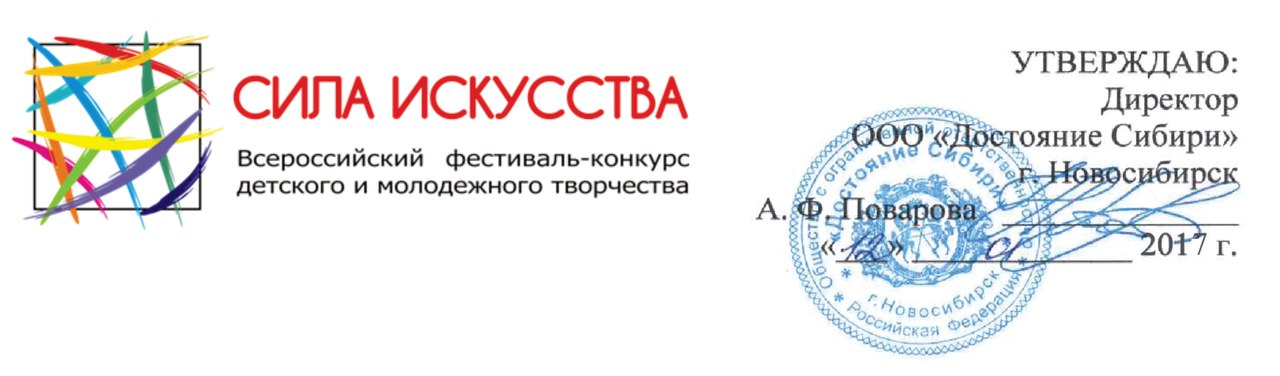 №ЖАНРВОЗРАСТНАЯ КАТЕГОРИЯКРИТЕРИИ ОЦЕНОК1Хореография:Классический танец, народный танец, народно-стилизованный танец, бальный танец, эстрадный танец, степ.Современная хореография:Джаз, модерн, contemporary,partnering.Уличные стили:Break-dance, hip-hop, popping, locking, dance hall, reggaeton, jazz-funk, vogue.Форма: соло, дуэт, малая форма, ансамбль.Выступления:2 номера, не более 4-х минут каждый.Детская возрастная группа: до 6 летI возрастная группа: 7-9 лет;II возрастная группа:10-12 лет;III возрастная группа: 13-15 лет;IV возрастная группа: 16-19 лет;V возрастная группа: 20 и старше;VI возрастная группа: СмешаннаяVII возрастная группа: 35 лет и старше- исполнительское мастерство;- выразительность и раскрытие художественного образа;- идея номера и композиционное строение;- сценическая культура (костюм и чистота исполнения номера);- соответствие тематики возрастным особенностям исполнителей.2Цирковое искусство:Все жанры (кроме номеров с использованием огня)Форма: соло, дуэт, ансамбльВыступления: 2 номера до 7 минутДетская возрастная группа: до 6 летI возрастная группа: 7-9 лет;II возрастная группа:10-12 лет;III возрастная группа: 13-15 лет;IV возрастная группа: 16-19 лет;V возрастная группа: 20 и старше;VI возрастная группа: СмешаннаяVII возрастная группа: 35 лет и старше- уровень подготовки и исполнительское мастерство;- технические возможности коллектива;- артистизм;- сценичность (пластика, костюм, культура исполнения);- сложность исполнения программы;- художественное оформление программы.3Вокал:Народный, академический вокал.Джазовый, эстрадный вокал.Форма: соло, дуэт, ансамбль, хорВыступления: 2 произведения не более 3-х минут каждоеДетская возрастная группа: до 6 летI возрастная группа: 7-9 лет;II возрастная группа:10-12 лет;III возрастная группа: 13-15 лет;IV возрастная группа: 16-19 лет;V возрастная группа: 20 и старше;VI возрастная группа: СмешаннаяVII возрастная группа: 35 лет и старше- чистота интонации и качество звучания;- сценическая культура;- соответствие репертуара исполнительским возможностям и возрастной категории исполнителя;- исполнительское мастерство.4Инструментальный жанр:Конкурс солистов-инструменталистов и инструментальных ансамблей.Конкурс проводится в следующих номинациях: 
- фортепиано; 
- струнные инструменты 
- струнно-щипковые инструменты 
- народные инструменты; 
- духовые инструменты;- ударные инструменты;- Ансамблевое исполнительство (от 2 до 10 участников). Выступления: 2 разнохарактерных произведения, не более 7-и минут.Произведения малой формы классических, эстрадных, джазовых и современных композиторов для инструмента соло, ансамбля инструментов без сопровождения и в сопровождении, а также народные обработки и переложения фольклора для инструментов. Все произведения программы исполняются наизусть. I возрастная группа: Учащиеся музыкальных школ;II возрастная группа:Учащиеся колледжа;III возрастная группа: Учащиеся консерваторий;IV возрастная группа: Преподаватели.1. Навыки исполнения: 
- умение раскрыть художественный образ; 
- текстовая грамотность; 
- техническая оснащенность игрового аппарата. 
2. Качество исполнения: 
- точное воспроизведение авторского текста; 
- непрерывность исполнения (целостность формы); 
- музыкальность исполнения (эмоциональность, интонационная выразительность, ритмичность, владение звуком). 
3. Сценическая и исполнительская культура. 5Художественное слово:Проза, поэзия, сказ, литературно-музыкальная композицияВыступления: до 4-х минутДетская возрастная группа: до 6 летI возрастная группа: 7-9 лет;II возрастная группа:10-12 лет;III возрастная группа: 13-15 лет;IV возрастная группа: 16-19 лет;V возрастная группа: 20 и старше;VI возрастная группа: СмешаннаяVII возрастная группа: 35 лет и старше- полнота и выразительность раскрытия темы произведения;- артистизм, раскрытие и яркость художественных образов, исполнительский уровень;- дикция;- сложность исполнения произведения;- соответствие репертуара возрастным особенностям исполнителей. 6Театр малых форм:- театральная миниатюра (сценические отрывки и этюды, инсценировки, спектакли малых театральных форм, театр мимики и жеста, кукольный театр, мюзиклы);- театрализованная композиция (музыкально-литературные и драматические).Форма: отдельные исполнители, театральные коллективыВыступления: Театральные коллективы могут представить одноактные спектакли, отрывки, композиции, спектакли малых форм продолжительностью от 7 до 20 мин.Детская возрастная группа: до 6 летI возрастная группа: 7-9 лет;II возрастная группа:10-12 лет;III возрастная группа: 13-15 лет;IV возрастная группа: 16-19 лет;V возрастная группа: 20 и старше;VI возрастная группа: СмешаннаяVII возрастная группа: 35 лет и старше- раскрытие и яркость художественных образов, - исполнительский уровень; - сценичность (пластика, костюм, культура исполнения), - соответствие репертуара возрастным особенностям исполнителей;- художественное оформление спектакля;- реквизит; - дикция актеров.7ДиджеингНаправления номинации: - House (Disco, Progressive, Deep, Electro и т.д.);- Tranсe (Progressive, Psy, Goa и т.д.); - Breakbeat (Breaks, Hip-Hop, Dubstep и т.д);- Techno (Minimal, Detroit, Tech-House и т.д.);- Jungle (Drum’n’Bass, Neurofunk и т.д.);- Downtempo (Ambient, Chillout, Dub и т.д.). Общие правила номинации:1.К участию в конкурсе допускаются ди-джеи, имеющие опыт работы на профессиональном оборудовании: проигрыватели дисков и (или) виниловых пластинок, миди-контроллеры, микшерные пульты. 2.Музыкальные произведения, выбранные для воспроизведения в рамках КОНКУРСА не должны содержать ненормативную лексику (на любом языке).3. Участник конкурса выступает перед жюри и зрителями с 15-минутной музыкальной программой, во время которой должно прозвучать не менее 5 треков. Приветствуется интересная подача, использование спецэффектов, артистизм, работа с публикой. 4.  Допускается использование CD, USB Flash накопителей на оборудовании, предоставленном организаторами: 2 х Pioneer CDJ 850 + Pioneer DJM 800. 5. Разрешается использование dj-контроллеров и компьютеров при условии, что их предоставляют сами участники КОНКУРСА. I возрастная группа: 13-15 лет;II возрастная группа:16-19 лет;III возрастная группа: 20 лет и старше.-Подбор музыкального материала;-Выдержанность музыкального направления; -Грамотность построения микса (очередность композиций); -Качество сведения (совмещение тональности и скорости); -Подача материала (использование эффектов и работа с публикой).8РЭП исполнители (авторский материал).Выступления: - К участию приглашаются индивидуальные  исполнители, а так же рэп-коллективы, выступающие  на русском языке.- Участники представляют по 2 номера, темы номеров свободные.- Длительность 1 номера не более 3-х минут.- Наличие нецензурной лексики в выступлении недопустимоI возрастная группа: 13-15 лет;II возрастная группа:16-19 лет;III возрастная группа: 20 лет и старше.- соответствие условиям конкурса;- мастерство рифмы;- артистизм исполнения;- техника исполнения;- сценический образ;- общее восприятие выступления.Оргкомитет: Генеральный директорПоварова Анастасия Филипповна кон.т. +7 913 001 83 48Исполнительный директорМолекер Наталья Вахаевнакон.т. +7 (913) 377 36 16 Менеджеры по работе с участниками:Несен Оксана Николаевнаконт.т. +7 (951) 396 75 46Менеджер по площадкамМалашкевич Оксана Сергеевнаконт.т. +7 (983) 123 87 35Наши реквизиты:Общество с ограниченной ответственностью "Достояние Сибири"ИНН/КПП 5409002207/540901001р/с 40702810844050012960 в ОАО"Сбербанке России" г. НовосибирскБИК 045004641К/С 30101810500000000641ОГРН 1155476120645Директор на основании УставаПоварова Анастасия ФилипповнаЮр. Адрес и факт: г. Новосибирск, ул. Первомайская, 144тел. 292-61-35